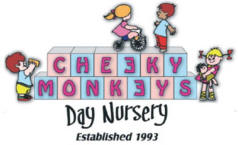 Parent’s information:Medical illness or regular medication to take or history that we should know about: Any special requirements, dietary or otherwise? We/I give permission for Cheeky Monkeys Nursery to administer emergency first aid treatment in the event of an emergency and to seek advice from agencies such as NHS Direct or a Health Protection Agency. We/I have read and accept Cheeky Monkeys Nursery terms and conditions & policies including the settling in period policy. Password for special pickups please ____________________________ Mother Signature________________________ Date __________ Print ________________________Father Signature_______________________ Date__________________Print___________________________First name Surname Middle namesDate of birth AgeHome address PostcodeNHS number Ethnicity Tax-Free Code Funding Code Mother’s information First nameLast nameMarital statusReligionHome telephone numberMobile numberWork number Occupation Email addressNI Number Date of Birth ResponsibilitiesParental responsibility        YES/NO            Payment of fees                   YES/NOCollect child from nursery   YES/NO          Contact in emergency           YES/NOFather information First nameLast nameMarital statusReligionHome telephone numberMobile numberWork numberOccupationEmail addressNI Number Date of Birth ResponsibilitiesParental responsibility        YES/NO            Payment of fees                   YES/NOCollect child from nursery   YES/NO          Contact in emergency           YES/NOEmergency contact Name Relationship Contact number DoctorsDoctors nameTelephone number Heath visitor Start dateChildhood IllnessesImmunisationsPosition in Family, i.e., 1st or 2nd childSiblings - AgesMondayTuesdayWednesdayThursdayFridayExtended Am7.30amAm session8.00 am – 1.00 pmPm Session1.00 pm- 5.30 pmFull Day8.00 am – 5.30 pm15 Hours Funding (Over 3 days 8.30-1.30)30 Hours funding (Over 5 days 8.30-2.30)Start date Request 